ՈՐՈՇՈՒՄ N 12-Ա29 ՄԱՐՏԻ 2019թ.ԿԱՊԱՆԻ ՀԱՄԱՅՆՔԱՊԵՏԱՐԱՆԻ ԽՆԱՄԱԿԱԼՈՒԹՅԱՆ ԵՎ ՀՈԳԱԲԱՐՁՈՒԹՅԱՆ ՀԱՆՁՆԱԺՈՂՈՎԻ ԿԱԶՄԸ ՀԱՍՏԱՏԵԼՈՒ ԵՎ ՀԱՄԱՅՆՔԻ ԱՎԱԳԱՆՈՒ 2018 ԹՎԱԿԱՆԻ ՓԵՏՐՎԱՐԻ 23-Ի ԹԻՎ 6-Ա ՈՐՈՇՈՒՄՆ ՈՒԺԸ ԿՈՐՑՐԱԾ ՃԱՆԱՉԵԼՈՒ ՄԱՍԻՆՂեկավարվելով «Տեղական ինքնակառավարման մասին» ՀՀ օրենքի 18-րդ հոդվածի                1-ին մասի 42)-րդ կետով, ՀՀ ընտանեկան օրենսգրքի 109-րդ հոդվածի 2-րդ մասով, «Նորմատիվ իրավական ակտերի մասին» ՀՀ օրենքի 37 հոդվածով, համաձայն Հայաստանի Հանրապետության Կառավարության 2016 թվականի հունիսի 2-ի  «Խնամակալության և հոգաբարձության մարմինների կանոնադրությունը հաստատելու և Հայաստանի Հանրապետության կառավարության 2011 թվականի փետրվարի 24-ի N 164-Ն որոշումն ուժը կորցրած ճանաչելու մասին» թիվ 631-Ն որոշման հավելվածի 11-րդ կետի և հաշվի առնելով համայնքի ղեկավարի տեղակալի առաջարկությունը, համայնքի ավագանին   ո ր ո շ ու մ  է.1. Հաստատել ՀՀ Սյունիքի մարզի Կապանի համայնքապետարանի խնամակալության և հոգաբարձության հանձնաժողովի հետևյալ կազմը՝1) Գևորգ Փարսյան - Կապան համայնքի ղեկավար, հանձնաժողովի նախագահ2) Մայա Միրզոյան – «Կապան քաղաքի մանկական կենտրոն» ՀՈԱԿ-ի տնօրեն, հանձնաժողովի քարտուղար3) Նելլի Շահնազարյան - Կապանի համայնքապետարանի աշխատակազմի քարտուղար, հանձնաժողովի անդամ4) Աննա Գաբրիելյան – Կապանի համայնքապետարանի աշխատակազմի քարտուղարության բաժնի պետ, հանձնաժողովի անդամ5) Աննա Ոսկանյան – Սյունիքի մարզպետարանի ընտանիքի, կանանց և երեխաների իրավունքների պաշտպանության բաժնի պետ, հանձնաժողովի անդամ6) Ռուզաննա Գալստյան - սոցիալական ծառայության տարածքային գործակալության մասնագետ, հանձնաժողովի անդամ7) Մելանյա Սահակյան - «Կապան քաղաքի մանկական կենտրոն» ՀՈԱԿ-ի սոցիալական աշխատող, հանձնաժողովի անդամ8) Սաթինե Հարությունյան – Կապանի համայնքապետարանի աշխատակազմի քարտուղարության բաժնի առաջատար մասնագետ, հանձնաժողովի անդամ9) Անուշ Մեժլումյան – «Վորլդ Վիժն Հայաստան» զարգացման և բարեգործական միջազգային կազմակերպության անդամ, հանձնաժողովի անդամ2. Ուժը կորցրած ճանաչել Կապան համայնքի ավագանու 2018 թվականի փետրվարի 23-ի «Կապանի համայնքապետարանի խնամակալության և հոգաբարձության հանձնաժողովի կազմը հաստատելու և համայնքի ավագանու 2012 թվականի դեկտեմբերի 13-ի թիվ 100-Ա որոշումն ուժը կորցրած ճանաչելու մասին» թիվ 6-Ա որոշումը:Կողմ( 11 )`ԱՆՏՈՆՅԱՆ ԱՐԵՆ                                       ԿՈՍՏԱՆԴՅԱՆ ԻՎԱՆԱՍՐՅԱՆ ՎԱՉԵ					  ՀԱՐՈՒԹՅՈՒՆՅԱՆ ԿԱՄՈԳԵՎՈՐԳՅԱՆ ՎԱՐԴԱՆ			  ՀԱՐՈՒԹՅՈՒՆՅԱՆ ՀԱՅԿԳՐԻԳՈՐՅԱՆ ՎԻԼԵՆ	                                ՄԱՐՏԻՐՈՍՅԱՆ ԿԱՐԵՆԴԱՆԻԵԼՅԱՆ ՎԱՀԵ		                 	  ՄՈՎՍԻՍՅԱՆ ԺԱՆ               ԴԱՎԹՅԱՆ ՇԱՆԹ									                    Դեմ ( 0 )Ձեռնպահ ( 0 )ՀԱՄԱՅՆՔԻ ՂԵԿԱՎԱՐԻ ՏԵՂԱԿԱԼ		         ԴԱՎԻԹ ՀԱՅՐԱՊԵՏՅԱՆ2019թ. մարտի 29ք. Կապան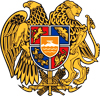 ՀԱՅԱՍՏԱՆԻ ՀԱՆՐԱՊԵՏՈՒԹՅՈՒՆ
ՍՅՈՒՆԻՔԻ ՄԱՐԶ
ԿԱՊԱՆ  ՀԱՄԱՅՆՔԻ  ԱՎԱԳԱՆԻ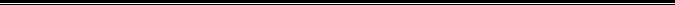 